 Colegio Polivalente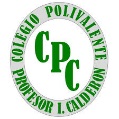                  Profesor Ildefonso CalderónMódulo      : Preparación Diseño y Montaje de BuffetProfesora   : Jessica Vergara VargasCurso          : 3° Medio. GastronomíaGUÍA DE RESPUESTASAprendizaje Esperado:Planifica la decoración y presentación de productos, considerando las técnicas culinarias, los tiempos de preparación y el tipo de servicio solicitado.Contenido: Clasificación de las ensaladas, puntos esenciales para obtener una buena ensalada.I.ÍTEM DESARROLLO1. ¿Cómo se clasifican las ensaladas? (2 pts)R: Las ensaladas se clasifican o se distinguen en los siguientes grupos, ensaladas simples o sencillas, ensaladas mixtas y ensaladas compuestas.2. ¿Que son las ensaladas? (2 pts)R: Se puede definir como un conjunto de ingredientes (generalmente vegetales), montados en forma armoniosa, presentados en forma sencilla y con buen contraste de colores y presentados en la loza apropiada.3. Entregue 2 ejemplos de cada clasificación de las ensaladas. (2 pts)R: Ejemplo: Ensaladas simples o sencillas: Lechuga, Tomates.     Ejemplo: Ensaladas mixtas: Apio con Palta, Zanahoria con repollo.     Ejemplo: Ensaladas compuestas: tomate con queso y albahaca, pepino con yogurt y nueces.Nota: Pueden ser otros ejemplos.4. ¿Que nos proporcionan las ensaladas a un menú diario? (2 pts)R: Proporcionan color, el gusto y el valor nutritivo de la comida, son unos de los platos más versátiles y se pueden combinar con cualquier comida.5. ¿Cuál es la finalidad de una ensalada en una comida? (2 pts)R:Las ensaladas tienen como fin completar una comida y darle una mejor presentación, así como también demostrar el talento artístico.6. Defina: (1 pts cada uno)Ensaladas Compuestas:R: Es una combinación armoniosa de varios ingredientes que se complementan entre sí, tales como: papas, verduras, pepinos, champiñones, pescados, carnes, aves, fruta frescas, frutas secas. Siempre y cuando tengan los requisitos de buen gusto y haya una buena combinación de colores. Pueden llevar un producto carneo o lácteo. Ensaladas Mixtas:R: Las ensaladas Mixtas son en realidad una combinación de 2 o más ensaladas sencillas que se sirven separadas en el plato. Se sirven sin mezclarse, para que el cliente puede hacerlo a su gusto, naturalmente hay que ofrecer ensaladas que se puedan combinar.Ensaladas simples o sencilla:R: Estas se preparan con un solo tipo de verduras y puede servirse con todos los platos fríos y calientes de carnes, aves, pescados.Algunas de las ensaladas más sencillas y más cómodas son: Lechuga, Tomates, Apio, Pepino, Ingredientes bien definidos.7. ¿Cuáles son los puntos importantes para obtener una buena ensalada? (1 pts cada uno)    Explique 4 conceptos.R: Calidad de los ingredientes, presentación, sencillez, pulcritud, contraste y armonía , buena combinación de alimentos ,distintiva, temperatura, humedad y la loza.-Calidad de los ingredientes: Emplear productos de calidad en buen estado y frescos-Presentación: Calidad de los ingredientes, higiene en la presentación y montaje-Temperatura: Temperatura adecuada si es una ensalada fría o caliente-Tipo de Loza: Higiene y presentación del tipo de loza.8. ¿Cómo se pueden servir las ensaladas? (2 pts)R: Se pueden servir frías o calientes, acompañando un plato o como plato fuerte.Las Ensaladas son difíciles de clasificar por los variados productos que la componen, por lo general deben ir acompañadas de un Dressing o aderezo que les proporciona frescura, color, armonía y las hace más atractivas al comensal.9. De acuerdo a su opinión personal que fue lo más importante de la guía de aprendizaje.(2 pts)R: Reflexión y aprendizaje de acuerdo a la lectura.10. Investigar los siguientes conceptos. (1 pts cada uno)a) Dressing   : Significa mezclar, condimentar. Es una salsa que acompaña las ensaladas, por lo tanto la hace más apetitosa, aumentando su sabor y a veces sirve para ligar, como condimento, aderezo o para dar suavidadb) Aderezo   : También llamados condimentos, los aderezos actúan como un complemento de la comida. El vinagre, el aceite, la pimienta, el azúcar y la sal son algunos de los aderezos más usuales.c) Fécula      : Es harina de maíz, de arroz o de papa y que se usa para ligar o hacer cremas.d) Almidón   : Sustancia blanca, inodora, insípida, granulada o en polvo, que abunda en otras feculentas, como la papa o los cereales.